COLLEGIO DEI DOCENTIVERBALE del 19 maggio  2017Verbale n.6Il giorno 19 maggio 2017, alle ore 16,40, presso la sede centrale dell’Istituto Comprensivo di Montecastrilli si riunisce il Collegio dei docenti. Sono all’ordine del giorno i seguenti punti:Lettura ed approvazione del verbale seduta precedente. Criteri, griglie di valutazione, strumenti, procedure esame di Stato conclusivo del primo ciclo d’istruzione. Valutazione finale degli apprendimenti delle competenze, del comportamento.Criteri per la definizione dell’Avviso per l’individuazione dei docenti trasferiti o assegnati all’ambito territoriale V definito dall’Ufficio Scolastico della Regione Umbria.Adempimenti GiugnoVarie ed eventuali.Presiede la riunione il Dirigente Scolastico Stefania Cornacchia. Vista la indisponibilità di diversi docenti che devono partecipare ad una formazione nazionale, il punto relativo all’adozione dei libri di testo è rimandato al Collegio straordinario del Sabato 20 Giugno ore 13,45.Punto 1. Lettura ed approvazione  verbale seduta precedenteIl Dirigente Scolastico procede alla lettura del verbale relativo alla seduta precedente che il Collegio approva all’unanimità.Delibera n. 1Punto 3. Criteri, griglie di valutazione, strumenti, procedure esame di Stato conclusivo del primo ciclo d’istruzione. Valutazione finale degli apprendimenti delle competenze, del comportamentoVisti gli art.1 commi 2,3 e 5 e art. 3 del DPR 122/2009Visto l’art.11 comma 4 bis del. D.lgs. 59/2004Visto l’art.1 comma 4 della legge 176/2007Visto l’art.3 comma 4 della L. 169/2008Viste le CM 49/2010, 32/2008 , CM 46/2011, CM48 del 31 Maggio 2012 e precedenti dello stesso oggettoVista la CM 3 del Febbraio 2015 Adozione sperimentale dei nuovi modelli nazionali di certificazione delle competenze nelle scuole del primo ciclo di istruzione e la successiva nota MIUR di prosecuzione della sperimentazione prot. n.3218 del 9/03/2017Ritenuto di dover determinare criteri validi, omogenei e trasparenti facendo anche riferimento alla CM 48 pubblicata il 31 maggio 2012 e la nota MIUR prot n. 0003080 del 5/06/2013, Il Collegio delibera n.  2 tutti i diversi aspetti, criteri, indicatori, procedure relativi al corretto svolgimento delle prove di esame conclusivo del primo ciclo d’istruzione:proposta di calendario degli esami, allegato 2 , da presentare alla commissione in sede di riunione preliminare, comprensivo dell’organizzazione per lo svolgimento delle prove scritte anche in riferimento ai tempi  a disposizione per ciascuna prova. Per quanto concerne le prove scritte di lingue comunitarie il Collegio delibera che le due prove scritte di inglese e francese saranno svolte separatamente, in due giornate diverse e saranno oggetto di autonoma valutazione come previsto dalla CM48/2012indicatori e criteri, allegato 3, per l’elaborazione del giudizio d’idoneità espresso in decimi e relativo modello come previsto dal DPR 122/2009.Nel caso in cui il Consiglio di classe a maggioranza decida di promuovere, pur in presenza di apprendimenti non pienamente consolidati, va inserita nel verbale di scrutinio un’apposita motivazione da votare a maggioranza.Il Collegio delibera Lo schema per l’elaborazione della relazione finale in base  a  quanto previsto dalla CM 32/2008, allegato 4Il Collegio delibera che i criteri di assegnazione delle prove scritte con eventuali differenzazioni o  modalità particolari di svolgimento e valutazione per gli alunni con bisogni educativi speciali certificati definiti dal Consiglio di classe, siano inseriti nelle relazioni finali di classe.Il Collegio delibera I criteri relativi alle modalità di conduzione del colloquio orale,  allegato 5I criteri per stabilire l’attribuzione della lode, allegato 6Gli indicatori, i pesi, i descrittori di valutazione delle prove orali e scritte (italiano, matematica, lingua inglese, lingua francese, colloquio),  allegato 7La tabella di trasformazione delle percentuali conseguite nelle diverse prove in punteggio decimale,   allegato 8I criteri per l’attribuzione dei voti nelle singole prove e per l’attribuzione del voto finale, tenendo conto di quanto previsto dall’art. 3 comma 6 del DPR 122/09 e della CM 49/2010, allegato 9I criteri per l’elaborazione del giudizio descrittivo finale attestante il grado di maturazione raggiunto dall’allievo a conclusione dell’esame di stato, allegato 10Di adottare il modello di certificazione delle competenze sperimentale previsto dalla C.M.3/2015 e dalla successiva nota 3218 del 9/03/2017 come già precedentemente deliberato, delibera n.2, dal Collegio in data 17 Marzo  2017 . allegato 11.   Delibera che la  certificazione sia compilata dal Consiglio di classe perfettamente corrispondente al documento sperimentale, come previsto dalla suddetta circolare. Stabilisce inoltre una corrispondenza livelli presenti nella certificazione/votazione decimale in conformità a quanto previsto dal DPR 122/2008 allegato 11 b. Definisce inoltre il documento attestante l’esito finale dell’esame che sarà firmato dal presidente, allegato.12	Delibera n.2Punto 4. Criteri per la definizione dell’Avviso per l’individuazione dei docenti trasferiti o assegnati all’ambito territoriale V definito dall’Ufficio Scolastico della Regione Umbria.I docenti, costituiti in  piccoli gruppi,  analizzano la proposta della DS per i  criteri per l'individuazione dei docenti trasferiti o assegnati all’ambito territoriale V definito dall’Ufficio Scolastico della Regione Umbria e il conferimento degli incarichi nell’Istituzione scolastica Istituto Comprensivo T. Petrucci, Montecastrilli- Terni, secondo il Contratto Collettivo Nazionale integrativo sul passaggio da ambito territoriale a scuola per l’anno scolastico 2017-2018, ai sensi dell’articolo 1, commi 79 e successivi, della legge 13 luglio 2015 n.ro 107 . Procedono,  poi,  alla delibera  della proposta esaminata come da allegato al presente verbale e parte integrante dello stesso.  Il Collegio esprime parere favorevole, due docenti che si astengono, nessun contrario.Delibera n. 3PUNTO 5. Adempimenti Giugno.Viene visionata la bozza dell’ organizzazione  delle attività e degli adempimenti del mese di giugno come schema allegato al presente verbale  e parte integrante dello stesso.Il Collegio approva. Delibera n. 4La dirigente ricorda le modalità ed i criteri di valutazione approvati in Collegio e dove sono inseriti tutti i documenti allegati del PTOF che devono essere consultati. Ricorda le modalità di compilazione del registro e quelle di inserimento dei documenti. Ricorda che va consegnata una autocertificazione relativa alla completezza della compilazione del registro.Punto 6 Varie ed eventuali.In chiusura viene proposta la visione di un  breve video in merito alla valutazione.	Esauriti gli argomenti all’ordine del giorno, la seduta termina con i saluti del Dirigente Scolastico alle ore 18,40. Montecastrilli, 19 maggio 2017IL SEGRETARIO                                                     IL PRESIDENTEAntonia Burchi                                                      Stefania CornacchiaISTITUTO COMPRENSIVO “TEN. F. PETRUCCI”Via  Ten. F. Petrucci, 16 – 05026 Montecastrilli (TR)Tel./Fax Uff.Segret. 0744 940235 –www.comprensivomontecastrilli.gov.ittric816004@istruzione.it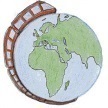 